Publicado en Madrid el 26/04/2021 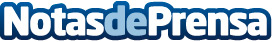 El Instituto de Tecnología Cerámica se suma a la misión #EmpleoParaTodos de Fundación Adecco El proyecto #EmpleoParaTodos de la Fundación Adecco tiene como misión favorecer la inclusión social de las personas más vulnerables a través del empleoDatos de contacto:Autor914115868Nota de prensa publicada en: https://www.notasdeprensa.es/el-instituto-de-tecnologia-ceramica-se-suma-a Categorias: Nacional Sociedad Solidaridad y cooperación Recursos humanos Innovación Tecnológica http://www.notasdeprensa.es